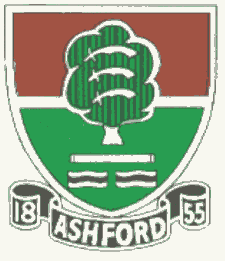               ASHFORD CRICKET CLUB                     Teams selected for Saturday 13 July and Sunday 14 July              ASHFORD CRICKET CLUB                     Teams selected for Saturday 13 July and Sunday 14 July              ASHFORD CRICKET CLUB                     Teams selected for Saturday 13 July and Sunday 14 July              ASHFORD CRICKET CLUB                     Teams selected for Saturday 13 July and Sunday 14 July              ASHFORD CRICKET CLUB                     Teams selected for Saturday 13 July and Sunday 14 July              ASHFORD CRICKET CLUB                     Teams selected for Saturday 13 July and Sunday 14 JulyDateSaturdaySaturdaySaturdaySaturdaySaturdaySaturdaySUNDAYSUNDAYWednesdayWednesdayWednesdayWednesdayWednesdayWednesdayWednesdayWednesdayWednesdayWednesdayWednesdayWednesdayWednesdayWednesdayTeam Name1st XI1st XI2nd XI3rd XI4th XI5th XI1st XI1st XIJetsJetsJetsJetsJetsJetsJetsJetsJetsJetsJetsJetsJetsJetsOppoOld PaulineOld PaulineWalton on ThamesEsherMalden Wanderers                 T BACamberleyCamberleyWalton WolvesWalton WolvesWalton WolvesWalton WolvesWalton WolvesWalton WolvesWalton WolvesWalton WolvesWalton WolvesWalton WolvesWalton WolvesWalton WolvesWalton WolvesWalton WolvesMatch Venue        Home        HomeAwayAwayHomeAwayAwayAwayHomeHomeHomeHomeHomeHomeHomeHomeHomeHomeHomeHomeHomeHome  Start ti me12:00PM12:00PM12:00PM1:00PM1:00 pm1:30pm3.30 pm3.30 pm6pm6pm6pm6pm6pm6pm6pm6pm6pm6pm6pm6pm6pm6pmFrom:CaptDavid MerchantDavid MerchantWaseem AhmedPaul CousensShahzad RajaKeith PrykeMansoor MalikMansoor Malik  Ben Simper (c)   Ben Simper (c)   Ben Simper (c)   Ben Simper (c)   Ben Simper (c)   Ben Simper (c)   Ben Simper (c)   Ben Simper (c)   Ben Simper (c)   Ben Simper (c)   Ben Simper (c)   Ben Simper (c)   Ben Simper (c)   Ben Simper (c) 2Jack Southby (wk)Jack Southby (wk)Tanmay DesaiTaimoor AnwarSaad ChoudharySatyam SelhiAfzaal ButtAfzaal Butt  Azan Butt  Azan Butt  Azan Butt  Azan Butt  Azan Butt  Azan Butt  Azan Butt  Azan Butt  Azan Butt  Azan Butt  Azan Butt  Azan Butt  Azan Butt  Azan Butt3William ElliotWilliam ElliotSravan ThattaDavinder BhardwajMatt KnightRob NichollsArshad VohraArshad Vohra  Ibrar Rao  Ibrar Rao  Ibrar Rao  Ibrar Rao  Ibrar Rao  Ibrar Rao  Ibrar Rao  Ibrar Rao  Ibrar Rao  Ibrar Rao  Ibrar Rao  Ibrar Rao  Ibrar Rao  Ibrar Rao4Vishal SinghVishal SinghWendell SebastianIan DoggettRaj KumarChamith Ratnayaka Waqar RaoWaqar Rao  Waqar Rao  Waqar Rao  Waqar Rao  Waqar Rao  Waqar Rao  Waqar Rao  Waqar Rao  Waqar Rao  Waqar Rao  Waqar Rao  Waqar Rao  Waqar Rao  Waqar Rao  Waqar Rao5Andrew TippellAndrew TippellBen SimperAzan ButtRobert EvansSurjit Singh? Matt WhitehornMatt Whitehorn  Matt Whitehorn   Matt Whitehorn   Matt Whitehorn   Matt Whitehorn   Matt Whitehorn   Matt Whitehorn   Matt Whitehorn   Matt Whitehorn   Matt Whitehorn   Matt Whitehorn   Matt Whitehorn   Matt Whitehorn   Matt Whitehorn   Matt Whitehorn 6Chris EvansChris EvansRashid MahmoodMahtab RasheedMark SmithAjittha RatnayakaIbra RaoIbra Rao  Ciaran Lewis  Ciaran Lewis  Ciaran Lewis  Ciaran Lewis  Ciaran Lewis  Ciaran Lewis  Ciaran Lewis  Ciaran Lewis  Ciaran Lewis  Ciaran Lewis  Ciaran Lewis  Ciaran Lewis  Ciaran Lewis  Ciaran Lewis7Jim BerressemJim BerressemJosh WilsonCiaran Lewis Tahir KhanSorry, not enough availability for Josh WilsonJosh Wilson  Josh Wilson  Josh Wilson  Josh Wilson  Josh Wilson  Josh Wilson  Josh Wilson  Josh Wilson  Josh Wilson  Josh Wilson  Josh Wilson  Josh Wilson  Josh Wilson  Josh Wilson  Josh Wilson8Ibra RaoIbra Rao Ali SyedSimon Wilson Matt Whitehorn5 teams this weekAbishek SardaAbishek Sarda  Wendel Sebastian   Wendel Sebastian   Wendel Sebastian   Wendel Sebastian   Wendel Sebastian   Wendel Sebastian   Wendel Sebastian   Wendel Sebastian   Wendel Sebastian   Wendel Sebastian   Wendel Sebastian   Wendel Sebastian   Wendel Sebastian   Wendel Sebastian 9Jamie TiltJamie TiltGurpal Hundal   Tahir MalikWaqar RaoChamith RatnayakaChamith Ratnayaka  Afzaal Butt   Afzaal Butt   Afzaal Butt   Afzaal Butt   Afzaal Butt   Afzaal Butt   Afzaal Butt   Afzaal Butt   Afzaal Butt   Afzaal Butt   Afzaal Butt   Afzaal Butt   Afzaal Butt   Afzaal Butt 10Afzaal ButtAfzaal ButtWaqas Ahmed Aamir Ahmed Arshad Vohra  Tanmay Desai  Tanmay Desai  Tanmay Desai  Tanmay Desai  Tanmay Desai  Tanmay Desai  Tanmay Desai  Tanmay Desai  Tanmay Desai  Tanmay Desai  Tanmay Desai  Tanmay Desai  Tanmay Desai  Tanmay Desai11Abishek SardaAbishek SardaImran KhanChris LunnKeith Manning  Aamir Ahmed  Aamir Ahmed  Aamir Ahmed  Aamir Ahmed  Aamir Ahmed  Aamir Ahmed  Aamir Ahmed  Aamir Ahmed  Aamir Ahmed  Aamir Ahmed  Aamir Ahmed  Aamir Ahmed  Aamir Ahmed  Aamir AhmedNeed 2 moreNeed 2 moreUmpireAnyone else available pleaseAnyone else available pleaseAnyone else available pleaseScorerJack FrostJack Frost Contact us as soon as possible Contact us as soon as possible Contact us as soon as possible  Jack Frost  Jack Frost  Jack Frost  Jack Frost  Jack Frost  Jack Frost  Jack Frost  Jack Frost  Jack Frost  Jack Frost  Jack Frost  Jack Frost  Jack Frost  Jack FrostMeet time1100 am1100 am10:30 am11.30am12.00 pm12.00 am 12.30 pm 12.30 pm  5.30pm  5.30pm  5.30pm  5.30pm  5.30pm  5.30pm  5.30pm  5.30pm  5.30pm  5.30pm  5.30pm  5.30pm  5.30pm  5.30pmAtShor.t LaneShor.t LaneShort LaneShort LaneShort LaneShort Lane Short Lane Short Lane  Short Lane  Short Lane  Short Lane  Short Lane  Short Lane  Short Lane  Short Lane  Short Lane  Short Lane  Short Lane  Short Lane  Short Lane  Short Lane  Short LaneDirections/ContactsContact: David Merchant07711 234155Contact: David Merchant07711 234155Contact: Waseem Ahmed07825685356Contact: Paul Cousens07831 796235 Sean Cully 07787 510678   Keith Pryke Mansoor Malik07411 234792 Mansoor Malik07411 234792  Ben Simper
  07720 885195  Ben Simper
  07720 885195  Ben Simper
  07720 885195  Ben Simper
  07720 885195  Ben Simper
  07720 885195  Ben Simper
  07720 885195  Ben Simper
  07720 885195  Ben Simper
  07720 885195  Ben Simper
  07720 885195  Ben Simper
  07720 885195  Ben Simper
  07720 885195  Ben Simper
  07720 885195  Ben Simper
  07720 885195  Ben Simper
  07720 885195